D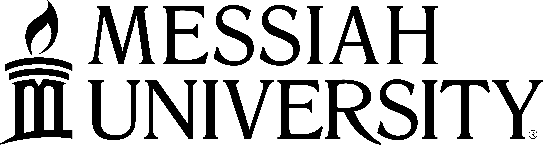 A best practice guide to 	providing performance feedbackProviding meaningful feedback to employees is a critical step in the management process.  The ability to give honest and specific feedback is one of the most important attributes of a successful manager.  We have created some guidelines to help you in your review discussions with employees.Formal Performance ReviewDoDon’tDetermine the indicators of performance for the position well in advance.Don’t rush through a review. Carefully rate each indicator so as to reflect the individuals’ performance.Prepare adequately for the performance discussion, including drafting out notes on examples of things that demonstrate good performance and/or things that need to be improved upon.Don’t go solely by memory. Base the review on accurate info. This often means keeping notes throughout the year. Seek input from “client” departments.Keep a log so that you have a perspective on the employee’s performance over the whole year.Don’t look at just the most recent months/events when drafting the review.Use this time to recognize and give positive feedback for achievements, solid performance and success with unplanned projects, etc.Don’t focus only on the positive; instead use this opportunity to also identify areas where skills and knowledge need to develop as wellIdentify specific ways that you as the supervisor can help the employee to be stronger in his/her role.Don’t overrate a poor performer as a motivational tool. Provide truthful information about performance. Focus discussion on areas where improvement and/or development will be most beneficial – usually limited to about three topicsDon’t elaborate on too many areas for improvement so that it ends up being impossible to achieve.Avoid the “halo” or “horns” effect. Just because an employee performs well in one area does not mean that he/she performs well in all areas and vice versa.Don’t base current performance on past performance.  Look at the actual indicators of performance for the time period being reviewed.Schedule the review specifically and let the employee know that this is the annual reviewDon’t conduct a formal review in an informal mode; don’t cancel/reschedule once the review date has been set; and don’t allow the meeting to be interrupted once begun.